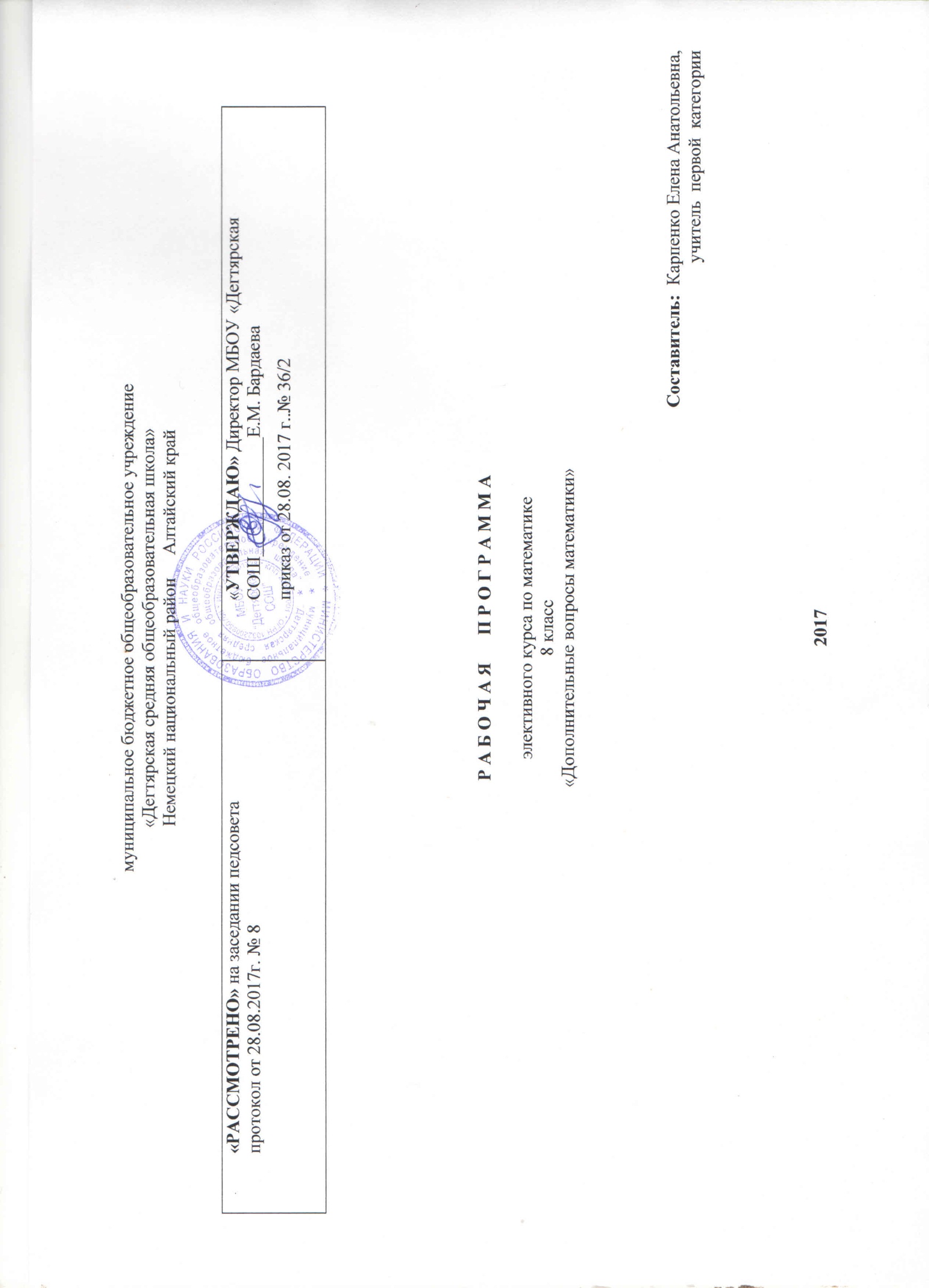 Пояснительная запискаРабочая программа разработана на основе:Основной образовательной программы основного общего образования МБОУ «Дегтярская СОШ»Математика. 8-9 классы: сборник элективных курсов / авт.-сост. В.Н.Студенецкая, Л.С.Сагателова.-Волгоград: изд. «Учитель», 2006г Математика. 8-9 класс. Элективные курсы. / авт.-сост. Харламова Л.Н - Волгоград: изд. «Учитель», 2006гВ соответствии с учебным планом  МБОУ «Дегтярская СОШ»  на элективные курс в 8 классе выделяется 1 час в неделю (34 часа в год). Данная рабочая программа ориентирована на использование:Математика. 8-9 классы: сборник элективных курсов / авт.-сост. В.Н.Студенецкая, Л.С.Сагателова.-Волгоград: изд. «Учитель», 2006г Математика. 8-9 класс. Элективные курсы. / авт.-сост. Харламова Л.Н - Волгоград: изд. «Учитель», 2006гСрок реализации программы  -   1 год, на текущий  учебный годЭлективный курс состоит из четырёх модулей, которые представляют собой краткосрочные элективные курсы.  Каждый из модулей можно вести как самостоятельный элективный курс.Рабочая программа  предназначена для организации предпрофильной подготовки в 8 классе. Программа состоит из четырех кратких курсов  избранных вопросов математики, включающая в себя вопросы «Процентные расчеты на каждый день», «Квадратный трехчлен и его приложения», «Модуль» и «Самый простой способ решения непростых неравенств».Планируемые результаты освоения курсаучащийся должензнать/понимать:существо понятия тестов; примеры решения тестовых заданий;как используются математические формулы, уравнения и неравенства; примеры их применения для решения математических и практических задач;как математически определенные функции могут описывать реальные зависимости; приводить примеры такого описания; значение математики в повседневной жизни, а также как прикладного инструмента в будущей профессиональной деятельностиуметь:Применять общие и универсальными приемами, и подходами к решению заданий ОГЭ;Решать задания, по типу приближенных к заданиям государственной итоговой аттестации (базовую часть);Выработать умения:самоконтроль времени выполнения заданий;оценка объективной и субъективной трудности заданий и, соответственно, разумный выбор этих заданий;прикидка границ результатов;прием «спирального движения» (по тесту).иметь опыт (в терминах компетентностей):работы в группе, как на занятиях, так и вне,работы с информацией, в том числе и получаемой посредством ИнтернетСодержание  учебного курсаТема 1. Процентные расчеты на каждый день.История появления процентов. Решение основных задач на проценты: а) нахождение процента от числа (величины);  б) нахождение числа по его проценту;  в) нахождение процента одного числа от другого. Арифметические и алгебраические приемы решения задач. Применение в жизни процентных расчетов. Введение основных базовых понятий экономики: процент прибыли, заработная плата, бюджетный дефицит и профицит, изменение тарифов, пеня и др. решение задач, связанных с банковскими расчетами: вычисление ставок процентов в банках, процентный прирост, определение начальных вкладов. Задачи на смеси, сплавы, растворыМетод обучения: лекция, беседа, объяснение; решение задач.Форма контроля: индивидуальный проект.Тема  2. Модуль. Преобразование выражений, содержащих модуль.Определение, свойства, геометрический смысл модуля. Преобразование выражений, содержащих модуль. Решение уравнений вида: f = a, = a,  = , = g(x). Решение неравенств вида: f≤ a, >a,   , ≤g(x), >g(x). Построение графиков функций вида: у = , у = f,  = f(х),Метод обучения: лекция, беседа, объяснение; решение задач.Форма контроля: индивидуальный проект.Тема  3. Квадратный трехчлен.Квадратный трехчлен. Значение квадратного трехчлена при различных значениях переменной. Корни квадратного трехчлена. Составление квадратного трехчлена по его корням. Разложение на линейные множители квадратного трехчлена разными способами. Теорема Виета. Расположение корней квадратного трехчлена. Оценка значений корней квадратного трехчлена.Метод обучения: лекция, беседа, объяснение; решение задач.Форма контроля: индивидуальный проект.Тема 4. Самый простой способ решения непростых неравенств.Графический способ решения квадратных неравенств. Метод интервалов при решении квадратных неравенств. Решение дробно-рациональных неравенств методом интервалов.Метод обучения: лекция, беседа, объяснение; решение задач.Форма контроля: индивидуальный проект.Приложение 1к рабочей программе элективного курса 8 классаКалендарно-тематическое планирование№ урокаДата проведенияТема занятияКоличество  часов, отводимых на освоение каждой темыПроцентные расчеты на каждый день8 01.09.17Проценты в прошлом и настоящем.108.09.17Простой и сложный процентный рост.115.09.17Процентные вычисления в жизненных ситуациях. Распродажа. Тарифы. Штрафы.  122.09.17Банковские операции. Процентные ставки и процентный прирост.129.09.17Задачи на смеси, растворы и сплавы.106.10.17Задачи на смеси, растворы и сплавы.113.10.17Решение задач по теме «Проценты».120.10.17Защита индивидуального проекта.1Модуль927.10.17Модуль: общие сведения.110.11.17Преобразование выражений, содержащих модуль.117.11.17Решение уравнений, содержащих модуль.124.11.17Решение неравенств, содержащих модуль.101.12.17Решение уравнений и неравенств, содержащих модуль.108.12.17Графики функций, содержащие модуль.115.12.17Построение графиков функции, содержащих модуль.122.12.17Защита индивидуального проекта.112.01.18Модуль в заданиях основного государственного экзамена.1Квадратный трехчлен и его приложения819.01.18Квадратный трехчлен.126.01.18Квадратный трехчлен.102.02.18Исследование корней квадратного трехчлена.109.02.18Разложение квадратного трехчлена.116.02.18Примеры применения  свойств   квадратного трехчлена при решении задач.102.03.18Применение свойств  квадратного трехчлена при решении задач.116.03.18Решение разнообразных заданий по теме «Квадратный трехчлен».123.03.18Защита индивидуального проекта.1Самый простой способ решения непростых неравенств906.04.18Графический способ решения квадратных неравенств.113.04.18Графический способ решения квадратных неравенств.120.04.18Метод интервалов при решении квадратных неравенств.127.04.18Метод интервалов при решении квадратных неравенств.104.05.18Решение дробно-рациональных неравенств методом интервалов.111.05.18Решение дробно-рациональных неравенств методом интервалов.118.05.18Решение дробно-рациональных неравенств.125.05.18Применение метода интервалов при решении задач.1Защита индивидуального проекта.1